«Музыкальная палитра»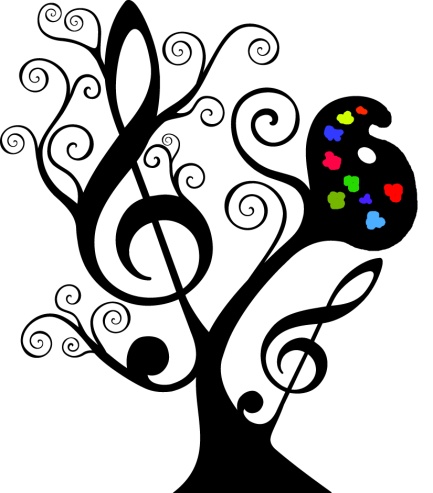 Направленность мини-курса . «Музыкальная палитра» по содержанию является художественно-эстетической; по функциональному предназначению -  общекультурной; по форме организации - групповой, студийной; по времени реализации – 7 учебных  часов Данный  мини-курс  является модифицированным , т.к. создан на основе интегрированной творческой программы дополнительного образования детей «Музыкальная палитра», издательства «Учитель» (авторы-составители Е.Х Афанасенко, С.А. Клюнеева, К.Б. Шишова, А.И. Коняшова).Новизна мини-курса состоит в том, что в основу положена идея работы в дистанционном режиме . Актуальность мини-курса рассчитана на обучающихся детей дошкольного возраста и обусловлена тем, что в настоящее время  пение - наиболее массовая форма активного приобщения к музыке. Петь может каждый ребенок, и пение для него естественный и доступный способ выражения художественных потребностей, чувств, настроений, хотя подчас им и не осознаваемых. Поэтому в руках умелого руководителя пение - действенное средство музыкально-эстетического воспитания.Вводное слово . «Музыкальная палитра»  — цикл образовательных миниуроков  для детей дошкольного возраста. В этой  школе малышей обучают языку музыки! Да, да, именно так! Учитель Ирина Валерьевна  уверена: чтобы научиться понимать этот язык, надо многое узнать о нотах , об инструментах и композиторах. Эти знания — своего рода ключ в прекрасный мир звуков, где каждый может почувствовать себя немного композитором. Размещённые  видеоуроки музыки для детей могут быть использованы не только для семейного просмотра, но и для показа на занятиях в дошкольных учреждениях.Урок №1 Музыка — это что-то удивительное. С ее помощью можно успокоиться, расслабиться, забыть о проблемах и суете, или наоборот — поднять себе настроение, развеселиться и получить порцию энергии.Музыка в леченииЕе использовали еще в древности. Например, в Парфянском царстве построили целую больницу, где людей с плохим настроением  лечили музыкой.В конце ХХ столетия известный доктор, психоневролог В. Бехтерев использовал разные мелодии для лечения детей. В основном это была классика и колыбельные. После их прослушивания дети становились здоровее, спокойнее, счастливее.Музыка, которая заряжает позитивом и энергиейУ каждого из нас есть свои любимые песни. Вспомните, что именно вы слушали, когда были счастливыми. Чтобы поднять себе настроение и забыть о проблемах, прослушивайте эти песни.Презентация «Волшебная сила музыки»Урок №2  Игра гаммы от «До» до До» Гамма До мажор, разрешение неустойчивых ступеней в устойчивые, опевание устойчивых ступеней ( Видео №1 )Нотки выстроились в ряд получился звукоряд До,Ре,Ми ,Фа,Соль,Ля, Си Звуки в памяти носи Ни когда не забывай И почаще повторяй !Урок №3 Рисуем музыкальные образы на примере Детского альбома П. И. Чайковского  http://tch15.medici.tv/ru/drawings/Урок № 4 «Какие инструменты вы знаете?»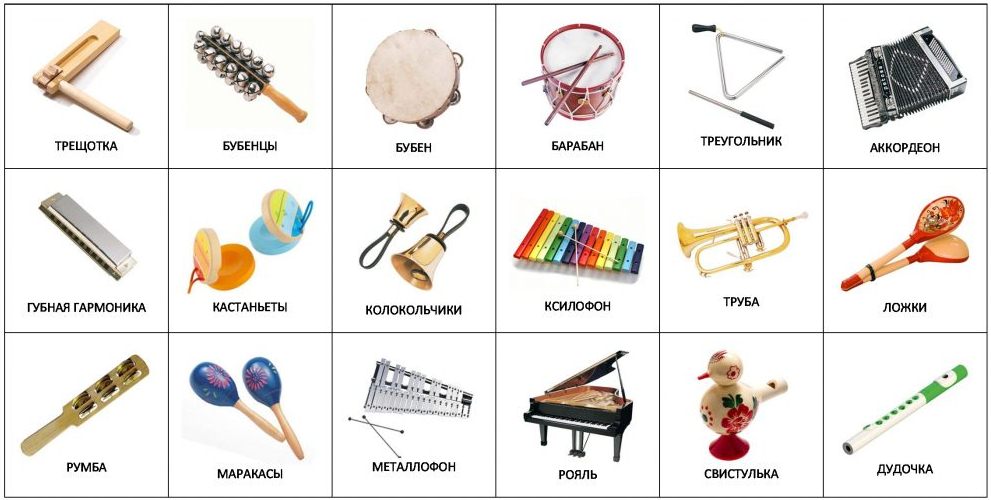 Музыкальное видео с инструментами .( Видео №2) Урок №5Звуковая гимнастика (по методике М.Л.Лазарева).Звуковая гимнастика является разновидностью дыхательной гимнастики.Звуковая гимнастика состоит из специальных упражнений, связанных спроизнесением звуков и их сочетаний в определенной последовательностии строго определенным способом. Комплексы этой гимнастики направленына стимуляцию обменных процессов в клетках за счет звуковой вибрации.Звуковая вибрация позволяет улучшить микроциркуляцию в областилегочных альвеол, стимулирует деятельность диафрагмы, улучшает дренажмокроты, расслабляет мускулатуру бронхов, повышает эмоциональныйтонус организма.Терапевтический эффект от выполнения ритмического звукового дыханиянаступает лишь в случае, если дыхание выполняется в течение достаточнодлительного времени (не менее 3-х минут). Ритмическое звуковое дыханиеможно проводить, как сочетая с ходьбой, так и в состоянии покоя.Звук «В» (вибрация на уровне лица).Стимуляция микроциркуляции крови и обмена веществ в области лица,гайморовых пазух. Эффективно при ринитах, синуситах, гайморитах.И.П.- стоя, ноги занимают устойчивое положение, глаза закрыты. Послеглубокого вдоха произносится звук «В» до полного выдоха воздуха излегких, звук произносится негромко, губы мягко сопротивляются(необходимо расслабить до появления в них «щекотки»). Необходимодобиться ощущения вибрации во всем теле, преимущественно в областилица, стараясь тянуть звук как можно дольше. /Повторить 4 раза/.Звук «З» (вибрация в области головы и шеи).Стимуляция микроциркуляции крови и обмена веществ в области головы ишеи. Эффективно при трахеитах.И.П.-стоя,тело расслаблено , глаза закрыты, ладонь одной руки лежит нашее спереди. После глубокого вдоха произносится звук «З» предельнодолго, негромко./Повторить 4 раза/.Звук «Ж» (вибрация в области грудной клетки).Стимуляция микроциркуляции крови и обмена веществ в области груднойклетки. Эффективно для выведения мокроты из легких и бронхов.И.П.-стоя, тело расслаблено, глаза закрыты, ладонь одной руки лежит нагруди спереди. После глубокого вдоха произносится звук «Ж» предельнодолго, негромко./Повторить 4 раза/.Звук «М» (вибрация в области грудной клетки и солнечногосплетения).Стимуляция микроциркуляции крови и обмена веществ в области груднойклетки , солнечного сплетения.И.П.-стоя, тело расслаблено, глаза закрыты, ладонь одной руки лежит нагруди спереди. После глубокого вдоха произносится звук «М»( глубокоезвучание), предельно долго, негромко./Повторить 4 раза/.Звуки «Ф-Х-Ц-Ч-Ш-Щ-С» (расслабление всех дыхательных и другихгрупп мышц).И.П.-лежа, тело расслаблено, глаза закрыты. После глубокого вдохапроизносится ровный звук, который тянется «как можно дольше». Звукпроизносится негромко. /Каждый звук произносится по 2 раза/.При ларингитах произносятся только глухие согласные, чтобы нетравмировать связочный аппарат.Релаксационная серия («Ш», «С») может выполняться, как заключительнаячасть звуковой гимнастики, как пауза между любыми видами физическойнагрузки, а так же перед сном. Звук «С» обладает наибольшимрасслабляющим эффектом.Урок №6 Вспомним и закрепим ! 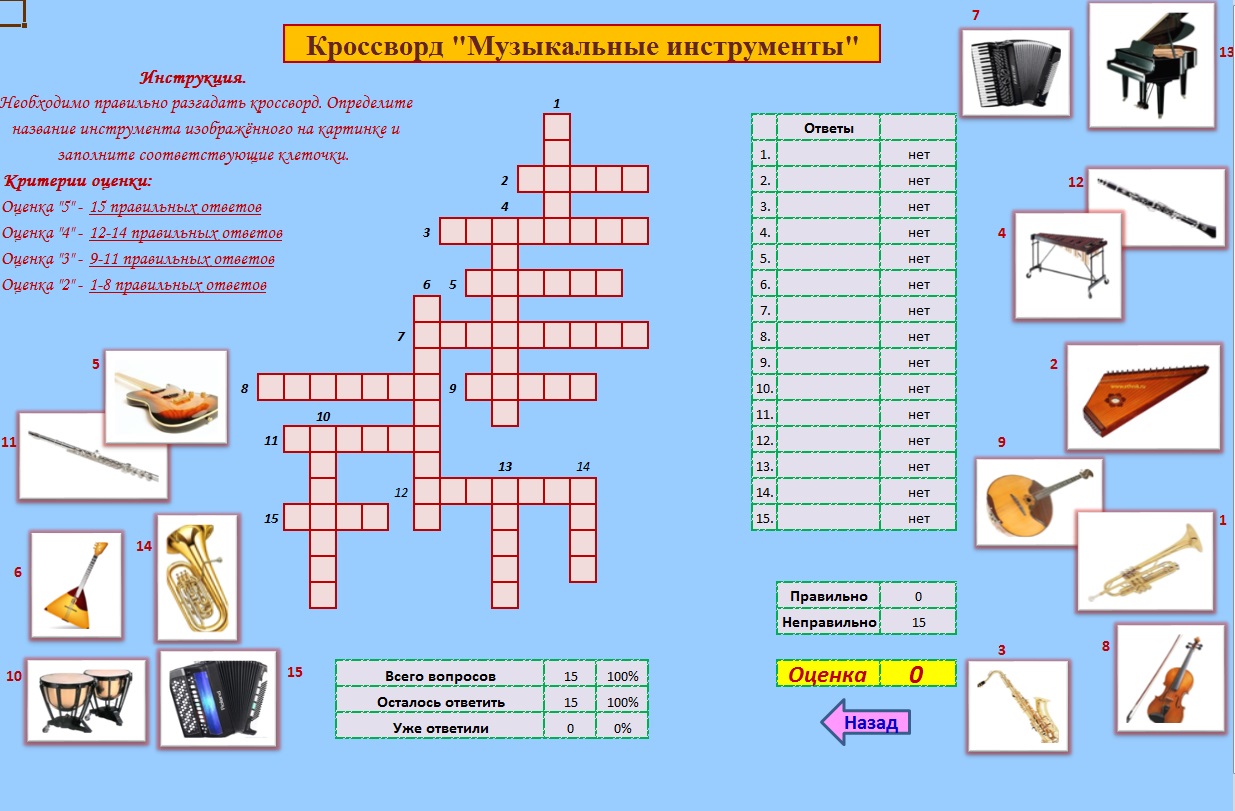 Урок №7 И вот - музыкальной встречи звучит выпускной,
На яркое детство похожий.
Но как бы мы ни были рады весной,
О грусти забыть мы не можем.

У каждого сердце томится мечтою - 
Остаться бы в школе сейчас...
Пускай путеводною светит звездою
И в будущей жизни у нас.Приложение №1 НотыНа данной странице я  собирала  для Вас ноты, аккорды и тексты произведений, а именно пальчиковые игры Помните, что ноты представлены исключительно для ознакомления и домашнего использования. 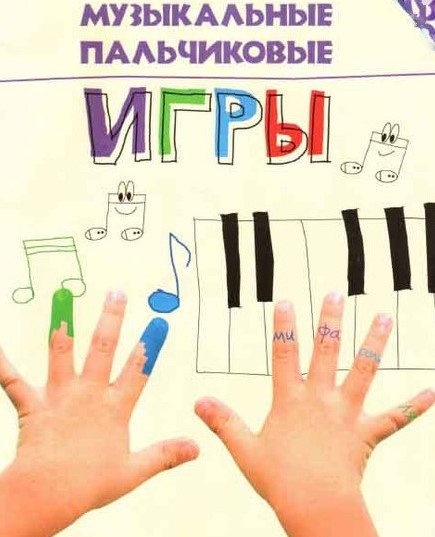 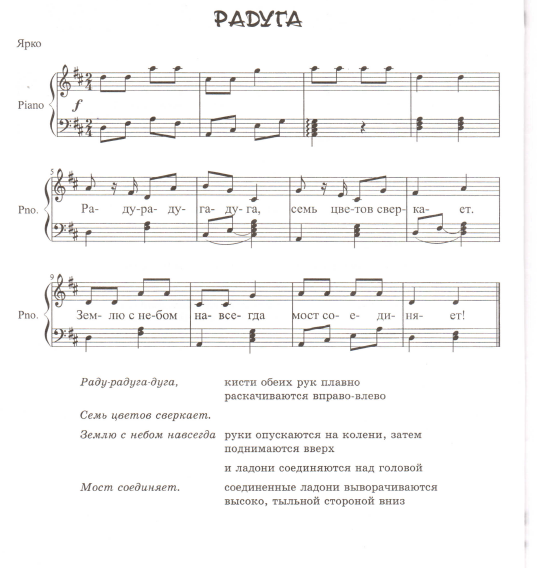 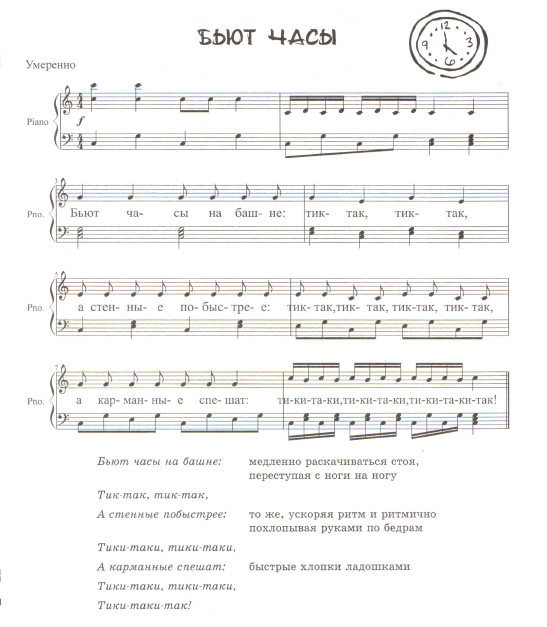 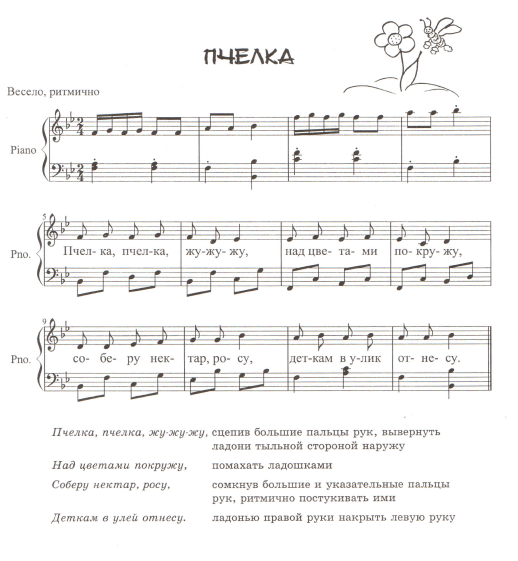 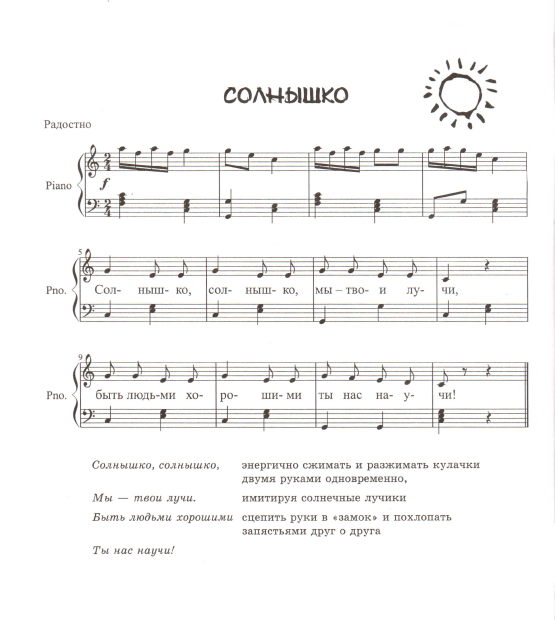 